WARSZAWSKA KOLEJ DOJAZDOWA SP.  Z O.O.UL. BATOREGO 2305-825 GRODZISK MAZOWIECKItel. (22) 755-55-64, 755-47-60    fax. (22) 755 20 85e-mail: techniczny@wkd.com.plwww.wkd.com.plS P E C Y F I K A C J A   I S T O T N Y C H W A R U N K Ó W   Z A M Ó W I E N I A (SIWZ)znak postępowania: WKD 10a-0241P-17/2013postępowanie o udzielenie zamówienia publicznego o wartości zamówienia przekraczającej kwoty określone w przepisach wydanych na podstawie art. 11 ust. 8 ustawy z dnia 29 stycznia 2004 r. Prawo zamówień publicznych prowadzone w trybie przetargu nieograniczonego na:DOSTAWA WRAZ Z MONTAŻEM TOKARKI PODTOROWEJOgłoszenie o zamówieniu opublikowano w Suplemencie do Dziennika Urzędowego Unii Europejskiej pod numerem 2013/S 252-441629Specyfikacja Istotnych Warunków Zamówienia zawiera:Dane Zamawiającego;Tryb udzielenia zamówienia;Opis przedmiotu zamówienia;Informacja o obowiązku wykonania przez Wykonawcę kluczowych części zamówienia;Termin wykonania zamówienia;Warunki udziału w postępowaniu oraz opis sposobu dokonywania oceny spełniania tych warunków;Wykaz oświadczeń i dokumentów, jakie mają dostarczyć Wykonawcy;Forma składanych dokumentów;   Wykonawcy występujący wspólnie;Informacje o sposobie porozumiewania się Zamawiającego z Wykonawcami oraz  przekazywania oświadczeń i dokumentów;Wymagania dotyczące wadium;Termin związania ofertą;Opis sposobu przygotowania ofert;Miejsce oraz termin składania i otwarcia ofert;Opis sposobu obliczenia ceny;Opis kryteriów, którymi Zamawiający będzie się kierował przy wyborze oferty, wraz z  podaniem znaczenia tych kryteriów oraz sposobu oceny ofert;Informacje o formalnościach, jakie powinny zostać dopełnione po wyborze oferty w celu zawarcia umowy w sprawie zamówienia publicznego;Istotne dla stron postanowienia, które zostaną wprowadzone do treści zawieranej umowy;Zabezpieczenie należytego wykonania umowy;Pouczenie o środkach ochrony prawnej;Zasady udostępniania dokumentów;Opis części zamówienia, jeżeli Zamawiający dopuszcza składanie ofert częściowych;Maksymalna liczba Wykonawców z którymi Zamawiający zawrze umowę ramową, jeżeli Zamawiający przewiduje zawarcie umowyramowej;Informacja o przewidywanych zamówieniach uzupełniających, o których mowa w art. 67 ust. 1 pkt 6 i 7 lub art. 134 ust. 6 pkt 3 i 4, jeżeli Zamawiający przewiduje udzielenie takich zamówień;Opis sposobu przedstawiania ofert wariantowychoraz minimalne warunki, jakim muszą odpowiadać oferty wariantowe, jeżeli Zamawiający dopuszcza ich składanie;Adres poczty elektronicznej lub strony internetowej Zamawiającego, jeżeli Zamawiający dopuszcza porozumiewanie się drogą elektroniczną;Informacje dotyczące walut obcych, w jakich mogą być prowadzone rozliczenia między Zamawiającym a Wykonawcą, jeżeli Zamawiający przewiduje rozliczenia w walutach obcych;Informacje dotyczące aukcji elektronicznej;Wysokość zwrotu kosztów udziału w postępowaniu, jeżeli Zamawiający przewiduje ich zwrot;Wymagania z art. 29 ust. 4 ustawy Pzp;Postanowienia końcowe.Załączniki do SIWZ:Załącznik nr 1	Formularz ofertyZałącznik nr 2	Opis przedmiotu zamówienia (Wymagania techniczne)Załącznik nr 3	Oświadczenie o spełnianiu warunków określonych w art. 22 ust. 1 ustawyZałącznik nr 4	Formularz „Doświadczenie Wykonawcy”Załącznik nr 5	Wykaz osób, które będą uczestniczyć w wykonywaniu zamówieniaZałącznik nr 6	Oświadczenie o braku podstaw do wykluczeniaZałącznik nr 7	Wzór umowyZałącznik nr 8	Informacja o przynależności do Grupy KapitałowejZałącznik nr 9	Opis techniczny oferowanej tokarki podtorowej Dane Zamawiającegonazwa:			Warszawska Kolej Dojazdowa sp. z o.o.adres: 			ul. Batorego 23, 05-825 Grodzisk MazowieckiNIP: 			529-16-28-093REGON:		017194070godziny urzędowania:	7:00 – 15:00telefon:			+48 22 755 47 60faks:			+48 22 755 20 85strona internetowa: 	www.wkd.com.ple-mail:			techniczny@wkd.com.plZgodnie z art. 42 ustawy Prawo zamówień publicznych Specyfikację Istotnych Warunków Zamówienia Zamawiający udostępnia bezpłatnie na stronie internetowej www.wkd.com.pl od dnia zamieszczenia ogłoszenia o zamówieniu w Biuletynie Zamówień Publicznych.Wykonawcy mogą odebrać SIWZ w wersji wydrukowanej w siedzibie Zamawiającego w Grodzisku Mazowieckim, ul. Batorego 23, pokój nr 9 w godz. 9:00-14:00 lub złożyć wniosek o przesłanie SIWZ pocztą. Opłata za  udostępnienie SIWZ w formie papierowej wynosi 20,00 zł brutto. W przypadku wyboru Wykonawcy przekazania mu SIWZ przesyłką pocztową do ww. opłaty należy doliczyć koszt przesyłki w wysokości 15,00 zł brutto. Opłaty za przekazanie SIWZ należy dokonać przelewem na konto w banku Pekao S.A. nr 68 1240 5918 1111 0000 4910 0198, a do wniosku o przesłanie SIWZ załączyć dowód wykonania przelewu. Po otrzymaniu wniosku Wykonawcy Zamawiający przekazuje SIWZ w terminie do 5 dni.Tryb udzielenia zamówieniaPostępowanie prowadzone jest w trybie przetargu nieograniczonego o wartości szacunkowej powyżej progów ustalonych na podstawie art. 11 ust. 8 ustawy Prawo zamówień publicznych, zwanej dalej “ustawą”.Podstawa prawna udzielenia zamówienia publicznego – art. 10 ust.1 oraz art. 39 - 46 ustawy Prawo zamówień publicznych (tekst jednolity Dz. U. z 2013 r. poz. 907 z późn. zm.).Ogłoszenie o zamówieniu zostało opublikowane:w Dzienniku Urzędowym Unii Europejskiej pod nr 2013/S 252-441629na stronie internetowej Zamawiającego www.wkd.com.pl w dniu 31.12.2013r.na tablicy ogłoszeń w siedzibie Zamawiającego w dniu 31.12.2013r.Ofertę może złożyć osoba fizyczna, osoba prawna lub jednostka organizacyjna nie posiadającą osobowości prawnej oraz podmioty te występujące wspólnie.Opis przedmiotu zamówieniaPrzedmiotem zamówienia jest dostawa fabrycznie nowej tokarki podtorowej sterowanej numerycznie przeznaczonej do obróbki mechanicznej zarysu zewnętrznego kół zestawów kołowych i tarcz hamulcowych w kolejowych pojazdach szynowych wraz z oprogramowaniem, oraz:zaprojektowanie i wykonanie bloku fundamentowego,montaż, uruchomienie oraz potwierdzenie sprawności technicznej maszyny,przeszkolenie personelu Zamawiającego w zakresie obsługi i eksploatacji maszyny.Przedmiot zamówienia realizowany będzie zgodnie ze Wspólnym Słownikiem Zamówień (CPV) określającym kategorie wykonywanych prac kodem:42.62.11.00-6 – tokarki sterowane komputerowoSzczegółowy opis przedmiotu zamówienia oraz sposobu jego realizacji zawiera załącznik nr 2 do SIWZ „Opis Przedmiotu Zamówienia (Wymagania techniczne)” oraz załącznik nr 7 do SIWZ „Wzór umowy”.Informacja o obowiązku wykonania przez Wykonawcę kluczowych części zamówieniaZamawiający zastrzega obowiązek osobistego wykonania przez Wykonawcę prac związanych z rozmieszczeniem i instalacją przedmiotu zamówienia.Zamawiający dopuszcza możliwość zlecenia przez Wykonawcę podwykonawcom wykonanie dokumentacji projektowych, specyfikacji technicznych wykonania i odbioru robót, informacji dotyczących bezpieczeństwa i ochrony zdrowia i innych prac, z wyjątkiem wskazanych w ust. 1, z zastrzeżeniem ust. 3.Zamawiający żąda wskazania przez Wykonawcę w ofercie części zamówienia, której wykonanie zamierza powierzyć podwykonawcy, lub podania nazw (firm) podwykonawców, na których zasoby Wykonawca powołuje się na zasadach określonych w art. 26 ust. 2b ustawy, w celu wykazania spełniania warunku udziału w postępowaniu, o których mowa w art. 22 ust. 1 ustawy.W przypadku braku wskazania przez Wykonawcę w ofercie części zamówienia, której wykonanie powierzy podwykonawcom, Zamawiający uzna, że Wykonawca nie powierzy podwykonawcom wykonania żadnej części zamówienia.Informacje o powierzeniu realizacji części zamówienia podwykonawcy należy podać w formularzu „OFERTA”, którego wzór stanowi Załącznik nr 1 do SIWZ.Wykonywanie prac przy pomocy podwykonawców może odbywać się za zgodą Zamawiającego, wyłącznie na zasadach określonych w art. 6471 Kodeksu cywilnego. Wykonawca będzie ponosił pełną odpowiedzialność wobec Zamawiającego i osób trzecich za roboty wykonane przez podwykonawców.Jeżeli zmiana albo rezygnacja z podwykonawcy dotyczy podmiotu, na którego zasoby Wykonawca powoływał się, na zasadach określonych w art. 26 ust. 2b, w celu wykazania spełniania warunków udziału w postępowaniu, o których mowa w art. 22 ust. 1 ustawy, Wykonawca jest obowiązany wykazać Zamawiającemu, iż proponowany inny podwykonawca lub wykonawca samodzielnie spełnia je w stopniu nie mniejszym niż wymagany w trakcie postępowania o udzielenie zamówienia.Termin wykonania zamówieniaWykonawca zrealizuje pełny zakres przedmiotu zamówienia w terminie nieprzekraczającym 9 miesięcy od daty zawarcia umowy.W ramach terminu dostawy, o którym mowa w ust. 1, Wykonawca wskaże w Formularzu oferty czas wykonania bloku fundamentowego wraz z posadowieniem i uruchomieniem tokarki, liczony od rozpoczęcia robót budowlanych do czasu uruchomienia maszyny, wyrażony w dniach kalendarzowych, który będzie podlegał ocenie na podstawie kryteriów oceny ofert, zgodnie z Rozdziałem XVI SIWZ.Warunki udziału w postępowaniu oraz opis sposobu dokonywania oceny spełniania tych warunkówZgodnie z art. 22 ust. 1 ustawy Prawo zamówień publicznych o udzielenie zamówienia mogą ubiegać się Wykonawcy, którzy spełniają warunki dotyczące:posiadania uprawnień do wykonywania określonej działalności oraz czynności, jeżeli przepisy prawa nakładają obowiązek ich posiadania:Opis sposobu dokonywania oceny spełniania tego warunku:Zamawiający nie określa szczegółowego warunku w tym zakresie. Ocena spełniania warunku nastąpi na podstawie złożonego oświadczenia o spełnianiu warunku wg Załącznika nr 3 do SIWZ, o którym mowa w Rozdziale VII ust. 1 lit. a) SIWZ.posiadania wiedzy i doświadczenia:Opis sposobu dokonywania oceny spełniania tego warunku:Wykonawca winien wykazać, że w okresie ostatnich 3 lat przed upływem terminu składania ofert, a jeżeli okres prowadzenia działalności jest krótszy – w tym okresie, wykonał należycie co najmniej jedno zamówienie obejmujące swym zakresem dostawę z montażem i uruchomieniem tokarki podtorowej sterowanej numerycznie przeznaczonej do obróbki zarysu zewnętrznego kół zestawów kołowych w pojazdach szynowych o łącznej wartości zamówienia co najmniej 2 000 000,00 (dwa miliony) zł brutto.Ocena spełniania warunków szczegółowych będzie dokonana na podstawie złożonego przez Wykonawcę oświadczenia o spełnieniu warunku wg Załącznika nr 3 do SIWZ, o którym mowa w Rozdziale VII ust. 1 lit. a) SIWZ oraz wypełnionego formularza “Doświadczenie Wykonawcy”, który stanowi Załącznik nr 4 do SIWZ, o którym mowa w Rozdziale VII ust. 1 lit. b) SIWZ. Do wzmiankowanego formularza (Załącznik nr 4) należy dołączyć dowody potwierdzające, że wykazane zamówienia zostały wykonane należycie.Kwoty wyrażane w walutach innych niż złoty polski w dokumentach potwierdzających spełnianie warunków udziału w postępowaniu będą przeliczane przez Zamawiającego na złote polskie na podstawie średniego kursu złotego w stosunku do walut obcych określonego w Tabeli Kursów Narodowego Banku Polskiego na dzień wskazanego przez Wykonawcę w formularzu, który stanowi załącznik nr 4 do SIWZ, terminu zakończenia (wykonania) danego zamówienia.dysponowania odpowiednim potencjałem technicznym oraz osobami zdolnymi do wykonania zamówienia:Opis sposobu dokonywania oceny spełniania tego warunku:3.1) Potencjał  techniczny:Zamawiający nie określa szczegółowego warunku w tym zakresie3.2) Osoby zdolne do wykonania zamówienia:Wykonawca winien wykazać, że dysponuje osobami zdolnymi do wykonania zamówienia, tj:minimum jedną osobą posiadającą uprawnienia zgodne z rozporządzeniem Ministra Transportu i Budownictwa z dnia 28 kwietnia 2006r. w sprawie samodzielnych funkcji technicznych w budownictwie (Dz. U. 2006 Nr 83 poz. 578 z późn. zm.) w specjalności kolejowej bez ograniczeń;minimum jedną osobą posiadającą uprawnienia zgodne z rozporządzeniem Ministra Transportu i Budownictwa z dnia 28 kwietnia 2006r. w sprawie samodzielnych funkcji technicznych w budownictwie (Dz. U. 2006 Nr 83 poz. 578 z późn. zm.) w specjalności instalacyjnej w zakresie sieci, instalacji i urządzeń elektrycznych i elektroenergetycznych w ograniczonym zakresie.W stosunku do obywateli państw członkowskich Unii Europejskiej, w rozumieniu art. 4a ustawy z dnia 15 grudnia 2000 r. o samorządach architektów, inżynierów budownictwa oraz urbanistów (Dz.U. 2001 Nr 5, poz. 42 z późn. zm.), uprawnienia budowlane oznaczają również odpowiednie, równoważne kwalifikacje zawodowe do wykonywania działalności 
w budownictwie równoznacznej wykonywaniu samodzielnych funkcji technicznych 
w budownictwie na terytorium Rzeczypospolitej Polskiej, odpowiadające swoim zakresem uprawnieniom, o których mowa w ustawie Prawo budowlane. W odniesieniu do obywateli państw Członkowskich zastosowanie będzie również miała ustawa z dnia 18 marca 2008 r.
o zasadach uznawania kwalifikacji zawodowych nabytych w państwach członkowskich Unii Europejskiej (Dz. U. 2008 Nr 63 poz. 394).Ocena spełniania warunków szczegółowych nastąpi na podstawie złożonego oświadczenia o spełnieniu warunku zgodnie z załącznikiem nr 3 do SIWZ, o którym mowa w Rozdziale VII ust. 1 lit. a) oraz wypełnionego przez Wykonawcę Załącznika nr 5 do SIWZ, o którym mowa w Rozdziale VII ust. 1 lit. d).sytuacji ekonomicznej i finansowej:Opis sposobu dokonywania oceny spełniania tego warunku:Zamawiający nie określa szczegółowego warunku w tym zakresie. Ocena spełniania warunku nastąpi na podstawie złożonego oświadczenia o spełnieniu warunku zgodnie z Załącznikiem nr 3 do SIWZ, o którym mowa w Rozdziale VII ust. 1 lit. a) SIWZ.W celu wykazania spełnienia warunków udziału w postępowaniu Wykonawca może polegać na wiedzy i doświadczeniu oraz osobach zdolnych do wykonania zamówienia innych podmiotów, niezależnie od charakteru prawnego łączących go z nimi stosunków, na zasadach określonych w art. 26 ust. 2 b ustawy. Wykonawca w takiej sytuacji zobowiązany jest udowodnić Zamawiającemu, że będzie dysponował zasobami niezbędnymi do realizacji zamówienia, w szczególności przedstawiając w tym celu pisemne zobowiązanie tych podmiotów do oddania mu do dyspozycji niezbędnych zasobów na okres korzystania z nich przy wykonywaniu zamówienia. Z postępowania o udzielenie zamówienia wyklucza się Wykonawców spełniających którąkolwiek z przesłanek określonych w art. 24 ust. 1 ustawy, art. 24 ust. 2 pkt. 5 ustawy, art. 24b ust. 3 ustawy.Zamawiający oceni, czy Wykonawca nie podlega wykluczeniu z postępowania z powodu spełniania przesłanek określonych w art. 24 ust. 1 ustawy odpowiednio na podstawie złożonych wraz z ofertą dokumentów, oświadczeń i informacji, o których mowa w  punkcie 2 Rozdziału VII SIWZ.Z postępowania o udzielenie zamówienia wyklucza się Wykonawców, którzy należąc do tej samej grupy kapitałowej, w rozumieniu ustawy z dnia 16 lutego 2007r. o ochronie konkurencji i konsumentów (Dz. U. nr 50 poz. 331 ze zm.), złożyli odrębne oferty, chyba że wykażą, że istniejące między nimi powiązania nie prowadzą do zachwiania uczciwej konkurencji pomiędzy Wykonawcami w postępowaniu o udzielenie zamówienia.Zamawiający oceni, czy Wykonawca nie podlega wykluczeniu z postępowania z powodu spełnienia przesłanek określonych w art. 24 ust. 2 pkt. 5 ustawy i art. 24b ust. 3 ustawy odpowiednio na podstawie złożonych wraz z ofertą dokumentów, oświadczeń lub informacji o których mowa w punkcie 3 Rozdziału VII SIWZ.Zamawiający dokona oceny spełnienia warunków udziału w postępowaniu w oparciu o załączone do oferty dokumenty oraz oświadczenia metodą warunku granicznego spełnia - nie spełnia, tj. zgodnie z zasadą czy
dokumenty zostały załączone do oferty i czy spełniają określone w SIWZ wymagania. Z treści załączonych dokumentów lub oświadczeń musi wynikać jednoznacznie, że ww. warunki Wykonawca spełnia. Wykonawcy, którzy nie wykażą spełnienia warunków udziału w postępowaniu podlegać będą wykluczeniu z postępowania, po wyczerpaniu czynności wezwania do uzupełnienia dokumentów. Oferta Wykonawcy wykluczonego uznana zostanie za odrzuconą.Wykaz oświadczeń i dokumentów, jakie mają dostarczyć WykonawcyW celu oceny spełniania przez Wykonawcę warunków, o których mowa w art. 22 ust.1 ustawy Zamawiający żąda złożenia wraz z ofertą następujących oświadczeń i dokumentów:oświadczenie Wykonawcy o spełnianiu warunków, o których mowa w art. 22 ust.1 ustawy według wzoru formularza, stanowiącego Załącznik nr 3 do SIWZ;wykaz wykonanych, a w przypadku świadczeń okresowych lub ciągłych również wykonywanych, głównych dostaw, w okresie ostatnich trzech lat przed upływem terminu składania ofert, a jeżeli okres prowadzenia działalności jest krótszy – w tym okresie, wraz z podaniem ich wartości, przedmiotu, dat wykonania i podmiotów, na rzecz których dostawy lub usługi zostały wykonane, o treści odpowiadającej Załącznikowi nr 4 do SIWZ);UWAGA!Pod pojęciem “głowne dostawy” Zamawiający rozumie zrealizowane zamówienia potwierdzające spełnienie przez Wykonawcę warunków udziału w postępowaniu określonych w Rozdziale VI ust. 1 pkt. 2.dowody, że wykazane w wykazie, o którym mowa w pkt. b) dostawy zostały wykonane lub są wykonywane należycie. Dowodami, o których mowa powyżej, są:poświadczenie, z tym że w odniesieniu do nadal wykonywanych dostaw lub usług okresowych lub ciągłych poświadczenie powinno być wydane nie wcześniej niż na 3 miesiące przed upływem terminu składania ofert,oświadczenie Wykonawcy – jeżeli z uzasadnionych przyczyn o obiektywnym charakterze Wykonawca nie jest w stanie uzyskać poświadczenia,w przypadku, gdy Zamawiający jest podmiotem, na rzecz którego dostawy wskazane w wykazie, o którym mowa w Rozdziale VII ust. 1 lit. b), zostały wcześniej wykonane Wykonawca nie ma obowiązku przedkładania dowodów dotyczących tych dostaw.w niniejszym postępowaniu, Wykonawca, w miejsce poświadczeń, o których mowa powyżej, może przedłożyć dokumenty potwierdzające należyte wykonanie dostaw lub usług, zgodnie z uprzednio obowiązującymi przepisami, tj. określone w § 1 ust. 1 pkt. 2 i 3 rozporządzenia Prezesa Rady Ministrów z dnia 30 grudnia 2009 r. w sprawie rodzajów dokumentów, jakich może żądać zamawiający od wykonawcy oraz form, w jakich te dokumenty mogą być składane (Dz. U. 2009 
Nr 266, poz. 1817), np. referencje, protokoły odbioru itp.wykaz osób, które będą uczestniczyć w wykonywaniu zamówienia, w szczególności odpowiedzialnych za opracowanie dokumentacji projektowych i kierowanie robotami budowlanymi, wraz z informacjami na temat ich kwalifikacji zawodowych, doświadczenia i wykształcenia niezbędnych do wykonania zamówienia, a także zakresu wykonywanych przez nie czynności, oraz informacją o podstawie do dysponowania tymi osobami, o treści odpowiadającej Załącznikowi nr 5 do SIWZ.pisemne zobowiązanie podmiotów oddających do dyspozycji Wykonawcy niezbędne zasoby na okres korzystania z nich przy wykonywaniu zamówienia, w przypadku gdy Wykonawca polega na wiedzy i doświadczeni lub osobach zdolnych do wykonania zamówienia innych podmiotów niezależnie od charakteru prawnego łączących go z nimi stosunków. Zamawiający wymaga, aby składany dokument wskazywał:zakres dostępnych Wykonawcy zasobów innego podmiotu,sposób wykorzystania zasobów innego podmiotu przez Wykonawcę przy wykonywaniu zamówienia,charakter stosunku, jaki będzie łączył Wykonawcę z innym podmiotem,zakres i okres udziału innego podmiotu przy wykonywaniu zamówienia,w przypadku udostępnienia: wiedzy i doświadczenia należy wskazać konkretną formę uczestnictwa innego podmiotu w realizacji zamówienia (np. podwykonawstwo, doradztwo, konsultacje).W celu wykazania braku podstaw do wykluczenia z postępowania o udzielenie zamówienia Wykonawcy, w okolicznościach, o których mowa w art. 24 ust.1 Pzp, Zamawiający żąda złożenia wraz z ofertą następujących oświadczeń i dokumentów:oświadczenie o braku podstaw do wykluczenia według wzoru formularza stanowiącego Załącznik nr 6 do SIWZ;aktualny odpis z właściwego rejestru lub z centralnej ewidencji i informacji o działalności gospodarczej, jeżeli odrębne przepisy wymagają wpisu do rejestru lub ewidencji, w celu wykazania braku podstaw do wykluczenia w oparciu o art. 24 ust. 1 pkt 2 ustawy, wystawiony nie wcześniej niż 6 miesięcy przed upływem terminu składania ofert;aktualne zaświadczenie właściwego naczelnika urzędu skarbowego potwierdzające, że Wykonawca nie zalega z opłacaniem podatków, lub zaświadczenie, że uzyskał przewidziane prawem zwolnienie, odroczenie lub rozłożenie na raty zaległych płatności lub wstrzymanie w całości wykonania decyzji właściwego organu – wystawione nie wcześniej niż 3 miesiące przed upływem terminu składania ofert;aktualne zaświadczenie właściwego oddziału Zakładu Ubezpieczeń Społecznych lub Kasy Rolniczego Ubezpieczenia Społecznego potwierdzające, że Wykonawca nie zalega z opłacaniem składek na ubezpieczenia zdrowotne i społeczne, lub potwierdzenie, że uzyskał przewidziane prawem zwolnienie, odroczenie lub rozłożenie na raty zaległych płatności lub wstrzymanie w całości wykonania decyzji właściwego organu – wystawione nie wcześniej niż 3 miesiące przed upływem terminu składania ofert;aktualna informacja z Krajowego Rejestru Karnego w zakresie określonym w art. 24 ust. 1 pkt 4-8 ustawy, wystawiona nie wczesniej niż 6 miesięcy przed upływem terminu składania ofert;aktualna informacja z Krajowego Rejestru Karnego w zakresie określonym w art. 24 ust. 1 pkt. 9 ustawy, wystawiona nie wczesniej niż 6 miesięcy przed upływem terminu składania ofert.UWAGA!Jeżeli Wykonawca, wykazując spełnianie warunków udziału w postępowaniu (Rozdział VI ust. 1 SIWZ) polega na wiedzy i doświadczeniu i/lub osobach zdolnych do wykonania zamówienia innych podmiotów na zasadach określonych art. 26 ust. 2b ustawy, a podmioty te będą brały udział w realizacji części zamówienia, Zamawiający żąda od Wykonawcy przedstawienia w odniesieniu do tych podmiotów dokumentów wymienionych w Rozdziale VII ust. 2 SIWZ.W celu wykazania braku podstaw do wykluczenia z postępowania o udzielenie zamówienia Wykonawcy, w okolicznościach, o których mowa w art. 24 ust. 2 pkt. 5 ustawy oraz art. 24b ust. 3 ustawy, Zamawiający żąda złożenia wraz z ofertą następujących oświadczeń i dokumentów:informację dotyczącą przynależności do grupy kapitałowej – według wzoru Załącznika nr 8 do SIWZ. Jeżeli Wykonawca należy do grupy kapitałowej, wraz z ofertą składa listę podmiotów należących do tej samej, co Wykonawca grupy kapitałowej w rozumieniu ustawy z dnia 16 lutego 2007 r. o ochronie konkurencji i konsumentów.Zgodnie z art. 4 pkt. 14) przywołanej ustawy przez grupę kapitałową rozumie się wszystkich przedsiębiorców, którzy są kontrolowani w sposób bezpośredni lub pośredni przez jednego przedsiębiorcę, w tym również tego przedsiębiorcę.Inne niezbędne dokumenty, które Wykonawca ubiegający się o zamówienie zobowiązany jest złożyć:formularz „Oferta” o treści odpowiadającej Załącznikowi nr 1 do SIWZ,formularz Opisu Technicznego Ofertowanej Tokarki wg wzoru stanowiącego załącznik nr 9 do SIWZ. Wykonawca jest zobowiązany do wypełnienia wszystkich punktów prawej kolumny.pełnomocnictwa osób podpisujących ofertę do podejmowania zobowiązań w imieniu Wykonawcy składającego ofertę określające zakres umocowania, w przypadku gdy Wykonawcę reprezentuje pełnomocnik,pełnomocnictwo zgodne z art. 23 ust. 2 ustawy, w przypadku składania oferty przez Wykonawców ubiegających się wspólnie o udzielenie zamówienia,Pełnomocnictwa należy przedłożyć w oryginale lub notarialnie potwierdzonej kopii.Zamawiający wymaga złożenia w ofercie wszystkich dokumentów i oświadczeń wymienionych w Rozdziale VI ust. 1 do 4.Dokumenty składane przez podmioty zagraniczne:Jeżeli Wykonawca ma siedzibę lub miejsce zamieszkania poza terytorium Rzeczypospolitej Polskiej, w odniesieniu do wymaganych dokumentów, stosuje się przepisy rozporządzenia Prezesa Rady Ministrów z 19 lutego 2013 r. w sprawie rodzajów dokumentów, jakich może żądać Zamawiający od Wykonawcy, oraz form, w jakich te dokumenty mogą być składane (Dz.U. z 2013 r. poz. 231), zgodnie z którym:zamiast  dokumentów, o których mowa w Rozdziale VII ust. 2 lit. b)-d) i f) SIWZ składa dokument lub dokumenty, wystawione w kraju, w którym ma siedzibę lub miejsce zamieszkania, potwierdzające odpowiednio, że:nie otwarto jego likwidacji ani nie ogłoszono upadłości,nie zalega z uiszczaniem podatków, opłat, składek na ubezpieczenie społeczne i zdrowotne albo że uzyskał prawem przewidziane zwolnienie, odroczenie lub rozłożenie na raty zaległych płatności lub wstrzymanie w całości wykonania decyzji właściwego organu,nie orzeczono wobec niego zakazu ubiegania się o zamówienie.zamiast dokumentu, o którym mowa w Rozdziale VI ust. 2 lit. e) SIWZ składa zaświadczenie właściwego organu sądowego lub administracyjnego miejsca zamieszkania albo zamieszkania osoby, której dokumenty dotyczą, w zakresie określonym w art. 24 ust. 1 pkt 4-8 ustawy.jeżeli w kraju miejsca zamieszkania osoby lub w kraju, w którym wykonawca ma siedzibę lub miejsce zamieszkania, nie wydaje się dokumentów, o których mowa w pkt. a) i b), zastępuje się je dokumentem zawierającym oświadczenie, w którym określa się także osoby uprawnione do reprezentacji wykonawcy, złożone przed właściwym organem sądowym, administracyjnym albo organem samorządu zawodowego lub gospodarczego odpowiednio kraju miejsca zamieszkania osoby lub kraju, w którym wykonawca ma siedzibę lub miejsce zamieszkania, lub przed notariuszem.jeżeli, w przypadku wykonawcy mającego siedzibę na terytorium Rzeczypospolitej Polskiej, osoby, o których mowa w art. 24 ust. 1 pkt 5-8 ustawy, mają miejsce zamieszkania poza terytorium Rzeczypospolitej Polskiej, wykonawca składa w odniesieniu do nich zaświadczenie właściwego organu sądowego albo administracyjnego miejsca zamieszkania, dotyczące niekaralnosci tych osób w zakresie określonym w art. 24 ust. 1 pkt 5-8 ustawy, wystawione nie wczesniej niż 6 miesięcy przed upływem terminu składania ofert, z tym że w przypadku gdy w miejscu zamieszkania tych osób nie wydaje się takich zaświadczeń – zastępuje się je dokumentem zawierającym oświadczenie złożone przed właściwym organem sądowym, administracyjnym albo organem samorządu zawodowego lub gospodarczego miejsca zamieszkania tych osób lub przed notariuszem.Wykonawca składa wszystkie dokumenty sporządzone w języku obcym wraz z tłumaczeniem na język polski. Zamawiający nie wyraża zgody na złożenie wymaganych dokumentów w innym języku niż polski bez stosownego tłumaczenia.Forma składanych dokumentówOfertę stanowi wypełniony formularz „Oferta” z załączonymi wymaganymi oświadczeniami i dokumentami. Wymagania dotyczące dokumentów składanych przez Wykonawców reguluje m.in. rozporządzenie Prezesa Rady Ministrów z dnia 19 lutego 2013 r. w sprawie rodzajów dokumentów, jakich może żądać zamawiający od wykonawcy, oraz form, w jakich te dokumenty mogą być składane.Dokumenty, o których mowa w Rozdziale VII SIWZ muszą być przedstawione w formie oryginału lub kopii poświadczonej za zgodność z oryginałem przez osobę upoważnioną do reprezentowania Wykonawcy na każdej zapisanej stronie poświadczanego dokumentu. Pełnomocnictwa muszą być złożone w formie oryginału lub kopii poświadczonej przez notariusza.W przypadku Wykonawców wspólnie ubiegających się o udzielenie zamówienia oraz w przypadku innych podmiotów, na zasobach których Wykonawca polega na zasadach określonych w art. 26 ust 2b ustawy, kopie dokumentów dotyczących odpowiednio Wykonawcy lub tych podmiotów są poświadczane za zgodność z oryginałem odpowiednio przez Wykonawcę lub te podmioty.Gdy złożona kopia dokumentu jest nieczytelna lub budzi wątpliwości, co do jej prawdziwości Zamawiający może żądać przedstawienia oryginału lub notarialnie potwierdzonej kopii dokumentu.Zamawiający wezwie Wykonawców, którzy w określonym terminie nie złożyli wymaganych oświadczeń lub dokumentów, o których mowa w art. 25 ust. 1 ustawy lub którzy nie złożyli pełnomocnictw albo złożyli wymagane dokumenty zawierające błędy, do ich złożenia w wyznaczonym terminie, chyba że mimo ich złożenia oferta Wykonawcy podlega odrzuceniu albo konieczne byłoby unieważnienie postępowania. Złożone na wezwanie Zamawiającego oświadczenia i dokumenty powinny potwierdzać spełnianie przez Wykonawcę warunków udziału w postępowaniu oraz wymagań określonych przez Zamawiającego nie później niż w dniu, w którym upłynął termin składania ofert.Wykonawcy występujący wspólnieWykonawcy mogą wspólnie ubiegać się o udzielenie zamówienia w rozumieniu art. 23 ust. 1 ustawy.Wykonawcy wspólnie ubiegający się o udzielenie zamówienia publicznego (np. członkowie konsorcjum, przedsiębiorcy prowadzący działalność w formie spółki cywilnej) są zobowiązani ustanowić pełnomocnika do reprezentowania ich w postępowaniu albo reprezentowania w postępowaniu i zawarcia umowy w sprawie zamówienia publicznego. Dokument potwierdzający ustanowienie pełnomocnika winien zawierać wskazanie postępowania o zamówienie publiczne, którego dotyczy, Wykonawców wspólnie ubiegających się o udzielenie zamówienia, ustanowionego pełnomocnika oraz zakres umocowania, a także oświadczenie o przyjęciu wspólnej solidarnej odpowiedzialności za wykonanie lub nienależyte wykonanie zamówienia. Dokument powinien być podpisany przez wszystkich Wykonawców ubiegających się o wspólne zamówienie – podpisy muszą zostać złożone przez osoby uprawnione do składania oświadczeń woli wymienione we właściwym rejestrze. Dokument pełnomocnictwa należy przedstawić w formie oryginału lub kopii potwierdzonej notarialnie.Wszelka korespondencja i rozliczenia finansowe prowadzone będą wyłącznie z pełnomocnikiem Wykonawców wspólnie ubiegających się o udzielenie zamówienia publicznego. Pełnomocnik pozostaje 
w kontakcie z Zamawiającym w toku postępowania; zwraca się do Zamawiającego z wszelkimi sprawami i do niego Zamawiający kieruje informacje, korespondencję, itp. Wypełniając formularz ofertowy, jak również inne dokumenty powołujące się na “Wykonawcę” w miejscu 
np. “pieczęć Wykonawcy” lub “adres Wykonawcy” należy wpisać dane wszystkich Wykonawców wspólnie ubiegających się o zamówienie.Oferta wspólna, składana przez dwóch lub więcej Wykonawców, powinna spełniać następujące wymagania:dokumenty, o których mowa w Rozdziale VII ust. 1 oraz ust. 4 pkt. b) SIWZ składają wszyscy Wykonawcy wspólnie,dokumenty i oświadczenia, dotyczące własnej firmy, o których mowa w Rozdziale VII ust. 2 i 3 SIWZ składa każdy z Wykonawców składających ofertę wspólną w imieniu swojej firmy,dokumenty wspólne np. ofertę cenową, składa pełnomocnik Wykonawców w imieniu wszystkich wykonawców składających ofertę wspólną,oferta wspólna powinna być sporządzona zgodnie z SIWZ i zawierać wszystkie wymagane w Rozdziale VII SIWZ oświadczenia i dokumenty.W przypadku wyboru oferty złożonej przez Wykonawców ubiegających się wspólnie o udzielenie zamówienia Zamawiający może żądać, najpóźniej przed podpisaniem umowy w sprawie niniejszego zamówienia, przedłożenia umowy regulującej ich współpracę zawierającą, co najmniej:zobowiązanie do realizacji wspólnego przedsięwzięcia gospodarczego obejmującego swoim zakresem realizację przedmiotu zamówienia,określenie zakresu działania poszczególnych stron umowy,czas obowiązywania umowy, który nie może być krótszy, niż okres obejmujący realizację zamówienia.Wykonawcy ubiegający się wspólnie o udzielenie zamówienia ponoszą solidarnie odpowiedzialność prawną za niewykonanie lub nienależyte wykonanie zamówienia. Problematykę zobowiązań solidarnych regulują przepisy Kodeksu cywilnego.Informacje o sposobie porozumiewania się Zamawiającego z Wykonawcami oraz przekazywania oświadczeń i dokumentów Zasady i formy przekazywania oświadczeń, wniosków i innych dokumentów:w niniejszym postępowaniu Zamawiający i Wykonawcy mogą przekazywać oświadczenia i dokumenty, w tym: wnioski, zawiadomienia, informacje pytania i odpowiedzi w następujących formach:pisemnie,faksem,pocztą elektroniczną (e-mail),z zastrzeżeniem postanowień pkt. c)oświadczenia, wnioski, zawiadomienia i informacje należy przekazywać na adres:Warszawska Kolej Dojazdowa sp. z o.o.ul. St. Batorego 2305-825 Grodzisk Mazowieckifaks: +48 22 755 20 85adres e-mail: techniczny@wkd.com.pl forma pisemna pod rygorem nieważności wymagana jest dla niżej wymienionych czynności, dla których Zamawiający nie zezwala na komunikowanie się faksem lub drogą elektroniczną:złożenie oferty,zmiana oferty,powiadomienie Zamawiającego o wycofaniu złożonej przez Wykonawcę oferty;uzupełnienie oświadczeń i dokumentów na zasadach określonych w art. 26 ust. 3 ustawy;Zamawiający, jeśli otrzyma od Wykonawcy prośbę o potwierdzenie doręczenia dokumentu przekazanego faksem lub pocztą elektroniczną, niezwłocznie potwierdzi fakt otrzymania korespondencji odpowiednio faksem lub pocztą elektroniczną.Wykonawca, jeżeli otrzyma od Zamawiającego dokument faksem lub pocztą elektroniczną ma obowiązek niezwłocznie potwierdzić fakt otrzymania tej korespondencji odpowiednio faksem lub pocztą elektroniczną. W przypadku wysłania dokumentu faksem lub pocztą elektroniczną Zamawiający nie będzie przekazywał ich w formie pisemnej.w przypadku niepotwierdzenia otrzymania wiadomości przez Wykonawcę, Zamawiający domniemywa, że pismo wysłane przez niego na adres poczty elektronicznej lub nr faksu podany przez Wykonawcę, zostało mu doręczone w sposób umożliwiający zapoznanie się Wykonawcy z treścią pisma.we wszelkiej korespondencji dotyczącej niniejszego postępowania zaleca się wskazywać znak sprawy postępowania nadany przez Zamawiającego lub nazwę zamówienia nadaną przez Zamawiającego.2.  	Wyjaśnienie treści SIWZ:Wykonawca ma prawo zwrócić się do Zamawiającego o wyjaśnienie treści niniejszej SIWZ zgodnie z art. 38 ust. 1, ust. 1a i ust. 1b ustawy. Pytania Wykonawców muszą być sformułowane na piśmie i przekazane w formie określonej w ust. 1 Rozdziału IX SIWZZamawiający jest obowiązany udzielić wyjaśnień niezwłocznie, jednak nie później niż na 6 dni przed upływem terminu składania ofert – pod warunkiem, że wniosek o wyjaśnienie treści SIWZ wpłynął do Zamawiającego nie później niż do końca dnia, w którym upływa połowa wyznaczonego terminu składania ofertjeżeli wniosek o wyjaśnienie treści SIWZ wpłynie po upływie terminu składania wniosku, o którym mowa w pkt. b)  Zamawiający może udzielić wyjaśnień albo pozostawić wniosek bez rozpoznaniaw sytuacji jeśli Zamawiający z uzasadnionej przepisami prawa przyczyny przedłuży termin składania ofert, nie wpłynie to na bieg terminu składania wniosków, o których mowa w pkt  b)treść zapytań wraz z wyjaśnieniami Zamawiający przekaże Wykonawcom, którym przekazał SIWZ, bez ujawniania źródeł zapytania oraz zamieszcza na stronie internetowej, na której udostępniona jest SIWZZamawiający nie przewiduje zorganizowania zebrania z Wykonawcami.  nie udziela się żadnych ustnych i telefonicznych informacji, wyjaśnień czy odpowiedzi na kierowane do Zamawiającego zapytania w sprawach wymagających zachowania pisemności postępowania.3.  Modyfikacja treści specyfikacji:w przypadkach opisanych w art. 38 ust. 4 i 4a ustawy Zamawiający może przed upływem terminu składania  ofert  zmienić treść SIWZ,dokonane w ten sposób zmiany zostaną niezwłocznie przekazane wszystkim Wykonawcom, którym przekazano Specyfikację Istotnych Warunków Zamówienia oraz zamieszczone zostaną na stronie internetowej Zamawiającego, określonej w Rozdziale I SIWZ,wszelkie modyfikacje, uzupełnienia i ustalenia oraz zmiany, jak również pytania Wykonawców wraz z wyjaśnieniami stają się integralną częścią SIWZ i będą wiążące przy składaniu ofert. W przypadku rozbieżności pomiędzy treścią SIWZ, a treścią udzielonych odpowiedzi, jako obowiązującą należy przyjąć treść pisma zawierającego późniejsze oświadczenia Zamawiającego.Osoby uprawnione do porozumiewania się z Wykonawcami:Osobą upoważnioną przez Zamawiającego do kontaktowania się z Wykonawcami w sprawach dotyczących procedury zamówień publicznych jest:Katarzyna Sikora – Radca Wydziału Technicznego i Zamówień Publicznych, tel. +48 22 755 47 60Wymagania dotyczące wadiumWykonawca przystępujący do postępowania zobowiązany jest wnieść wadium w wysokości 30 000,00 zł (słownie: trzydzieści tysięcy złotych). Wadium może być wniesione w jednej lub kilku następujących formach:pieniądzu,poręczeniach bankowych lub poręczeniach spółdzielczej kasy oszczędnościowo kredytowej, z tym że poręczenie kasy jest zawsze poręczeniem pieniężnym,gwarancjach bankowych,gwarancjach ubezpieczeniowych,poręczeniach udzielanych przez podmioty, o których mowa w art. 6b ust. 5 pkt. 2 ustawy z dnia 9 listopada 2000 r. o utworzeniu Polskiej Agencji Rozwoju Przedsiębiorczości (Dz. U. z 2007 r. nr 42, poz. 275).Wadium wnosi się przed upływem terminu składania ofert.Wadium wnoszone w pieniądzu należy wpłacić przelewem na rachunek bankowy Zamawiającego: Pekao S.A. nr 68 1240 5918 1111 0000 4910 0198. Kserokopię przelewu należy dołączyć do oferty. Datą wniesienia wadium jest data uznania rachunku Zamawiającego.Wadium wniesione w innej formie niż pieniądz należy złożyć w formie oryginału razem z ofertą w osobnej kopercie opisanej „WADIUM na dostawę wraz z montażem tokarki podtorowej” w Sekretariacie Zarządu Spółki WKD w Grodzisku Mazowieckim, ul. St. Batorego 23, pokój nr 16 II piętro.Z treści gwarancji (poręczenia) winno wynikać bezwarunkowe, na każde pisemne żądanie zgłoszone przez  Zamawiającego w terminie związania ofertą, zobowiązanie Gwaranta/Poręczyciela do wypłaty Zamawiającemu pełnej kwoty wadium w okolicznościach określonych w art. 46 ust. 4a lub ust. 5 ustawy bez jakichkolwiek zastrzeżeń ze Strony Gwaranta/Poręczyciela. Wadium musi obejmować okres związania ofertą, tj. 60 dni. Pierwszym dniem terminu związania ofertą jest dzień składania ofert.Nie wniesienie wadium w wymaganym terminie, w wymaganej wysokości i formie skutkuje wykluczeniem Wykonawcy z postępowania. W zakresie wadium obowiązują uregulowania zawarte w art. 45 i art. 46 ustawy.Termin związania ofertąWykonawca zgodnie z art. 85 ust. 1 pkt. 3 ustawy pozostanie związany ofertą przez okres 60 dni.Bieg terminu związania ofertą rozpoczyna się wraz z upływem terminu składania ofert.Opis sposobu przygotowania ofertPrzygotowanie oferty – wymogi formalne:Wykonawca ma prawo złożyć tylko jedną ofertę, która musi obejmować całość zamówienia i być sporządzona według wymogów i postanowień niniejszej SIWZ, na formularzu o treści zgodnej z określoną we wzorze stanowiącym Załącznik nr 1 do SIWZ. Wraz z ofertą powinny być złożone oświadczenia i dokumenty wymagane postanowieniami Rozdziału VII SIWZ;oferta powinna być sporządzona w języku polskim, z zachowaniem formy pisemnej pod rygorem nieważności. Każdy dokument składający się na ofertę powinien być czytelny;oferta powinna być podpisana przez osobę/y upoważnioną/e do reprezentowania Wykonawcy zgodnie z formą reprezentacji określoną w dokumencie rejestrowym lub w innym dokumencie właściwym dla formy organizacyjnej Wykonawcy albo przez upełnomocnionego przedstawiciela Wykonawcy;wszystkie dokumenty wymienione w Rozdziale VII SIWZ muszą być złożone w formie oryginałów lub kopii poświadczonej „za zgodność z oryginałem” (każda strona kserokopii), w sposób określony w pkt. c);strony oferty powinny być trwale ze sobą połączone i kolejno ponumerowane, z zastrzeżeniem sytuacji opisanej w ust. 2 pkt. c). W treści oferty powinna być umieszczona informacja o liczbie stron;ewentualne poprawki w treści oferty winny być naniesione w czytelny sposób i parafowane przez osoby uprawnione do występowania w imieniu Wykonawcy. Złożone przez Wykonawcę podpisy powinny być czytelne lub opatrzone pieczęcią imienną;oferta oraz pozostałe oświadczenia i dokumenty, dla których Zamawiający określił wzory w formie formularzy stanowiących załączniki do SIWZ, powinny być sporządzone zgodnie z tymi wzorami co do treści oraz opisu kolumn i wierszy. Wszystkie pola i pozycje powinny być wypełnione, a w szczególności musza zawierać wszystkie wymagane informacje i dane;przygotowując ofertę, Wykonawca winien dokładnie zapoznać się z treścią wszystkich dokumentów składających się na SIWZ, którą należy odczytywać wraz z ewentualnymi modyfikacjami i zmianami wnoszonymi przez Zamawiającego;Postanowienia w sprawie dokumentów zastrzeżonych:Zamawiający informuje, że zgodnie z art. 96 ust, 3 ustawy Prawo zamówień publicznych oferty składane 
w postępowaniu o zamówienie publiczne są jawne i podlegają udostępnieniu od chwili ich otwarcia, za wyjątkiem informacji stanowiących tajemnicę przedsiębiorstwa w rozumieniu przepisów zwalczaniu nieuczciwej konkurencji jeśli Wykonawca, nie później niż w terminie składania ofert zastrzegł, że nie mogą być one udostępniane. Wykonawca powinien w sposób niebudzący wątpliwości zastrzec, które informacje stanowią tajemnicę przedsiębiorstwa;przez tajemnicę przedsiębiorstwa w rozumieniu art. 11 ust. 4 ustawy z dnia 16 kwietnia 1996r. o zwalczaniu nieuczciwej konkurencji  (tekst jedn. Dz.U. z 2003r. nr 153, poz. 1503 z późn. zm.) rozumie się nieujawnione do wiadomości publicznej informacje techniczne, technologiczne, organizacyjne przedsiębiorstwa lub inne informacje posiadające wartość gospodarczą, co do których przedsiębiorca podjął niezbędne działania w celu zachowania ich poufności, tzn. zastrzegł składając ofertę, iż nie mogą być one udostępnione innym uczestnikom postępowania;stosowne zastrzeżenie Wykonawca winien złożyć w formularzu oferty. Zamawiający zaleca, aby informacje zastrzeżone jako tajemnica przedsiębiorstwa były trwale ze sobą połączone i ponumerowane oraz złożone przez Wykonawcę w oddzielnej kopercie (wewnątrz koperty zawierającej ofertę) z oznakowaniem: „INFORMACJE STANOWIĄCE TAJEMNICĘ PRZEDSIĘBIORSTWA”, a w formularzu oferty wskazane były numery stron oferty stanowiących tajemnicę przedsiębiorstwa;Wykonawca nie może zastrzec informacji i dokumentów, których jawność wynika z innych aktów prawnych w tym m.in. z treści art. 86 ust. 4 ustawy.Zmiana lub wycofanie oferty:Przed upływem terminu składania ofert Wykonawca może wprowadzić zmiany w złożonej ofercie lub ją wycofać:Wykonawca może zmienić ofertę (poprawić, uzupełnić) przed upływem terminu składania ofert. Zmiana ta może nastąpić według takich samych zasad, jak składana oferta tj. w kopercie oznaczonej i zaadresowanej według wzoru opisanego w Rozdziale XIV ust. 1 pkt. b) niniejszej SIWZ z dodatkowym zapisem „ZMIANA OFERTY”. Koperty oznaczone napisem „ZMIANA OFERTY” zostaną otwarte przy otwieraniu oferty Wykonawcy, który wprowadził zmiany i po sprawdzeniu poprawności procedury dokonywania zmian, zostaną dołączone do oferty. Oferta zmieniająca wcześniej złożoną ofertę musi jednoznacznie wskazywać, które postanowienia wcześniej złożonej oferty zostały zmienione.Wycofanie oferty jest możliwe pod warunkiem, że pisemne oświadczenie woli w tym zakresie, podpisane zgodnie z zasadami reprezentacji Wykonawcy, wpłynie do Zamawiającego przed upływem terminu do składania ofert. Do pisemnego oświadczenia woli należy dołączyć aktualny odpis z właściwego rejestru, jeśli odrębne przepisy wymagają wpisu do rejestru. W przypadku, gdy Wykonawcę reprezentuje pełnomocnik, do powiadomienia musi być również załączone pełnomocnictwo określające jego zakres, podpisane przez osoby uprawnione do reprezentacji Wykonawcy. Dyspozycję o wycofaniu oferty należy złożyć w kopercie oznaczonej i zaadresowanej według wzoru opisanego w Rozdziale XIV ust. 1 pkt. b) niniejszej SIWZ z dodatkowym zapisem „WYCOFANIE OFERTY”. Zamawiający zwróci Wykonawcy jego ofertę, bezpośrednio do rąk osoby upoważnionej przez Wykonawcę – za pokwitowaniem odbioru lub pocztą za potwierdzeniem odbioru.Wykonawca nie może wycofać oferty ani wprowadzać jakichkolwiek zmian do treści oferty po upływie terminu składania ofert. Miejsce oraz termin składania i otwarcia ofertSkładanie ofert:Oferty należy składać w siedzibie Zamawiającego:Warszawska Kolej Dojazdowa sp. z o.o.ul. St. Batorego 23, 05-825 Grodzisk Mazowieckipokój nr 16 (piętro II) – Sekretariat WKD sp. z o.o.Oferta powinna zostać zapakowana w sposób uniemożliwiający jej przypadkowe otwarcie oraz opisana w sposób jednoznacznie wskazujący jej charakter i przeznaczenie. Zaleca się, aby oferta złożona została w nieprzeźroczystym opakowaniu (zamkniętej kopercie) zawierającej nazwę i dokładny adres wraz z numerami telefonów Wykonawcy (dopuszcza się odcisk pieczęci). Koperta/opakowanie zawierająca/e ofertę powinno być zaadresowane do Zamawiającego na adres podany w pkt. a) powyżej i oznaczone w sposób następujący:„OFERTA w postępowaniu nr WKD10a-0241P-17/2013DOSTAWA WRAZ Z MONTAŻEM TOKARKI PODTOROWEJnie otwierać przed 19.02.2014 r.  godz. 10:30”Termin składania ofert upływa w dniu 19.02.2014 r. o godz. 10:00Oferty złożone po terminie składania ofert zostaną zwrócone Wykonawcom po upływie terminu do wniesienia odwołania.Otwarcie ofert:Otwarcie złożonych ofert nastąpi w dniu 19.02.2014 r. o godz. 10:30 w siedzibie Zamawiającego Warszawska Kolej Dojazdowa sp. z o.o., ul. St. Batorego 23, 05-825 Grodzisk Mazowiecki, pokój nr 2 (II piętro) – sala konferencyjna.Otwarcie ofert jest jawne.Sesja otwarcia ofert:Bezpośrednio przed otwarciem ofert podana zostanie kwota, jaką Zamawiający zamierza przeznaczyć na sfinansowanie zamówienia. Podczas otwarcia ofert Zamawiający ogłosi nazwy (firmy) i adresy Wykonawców oraz informacje dotyczące ceny oferty oraz terminu wykonania zamówienia.Wykonawca, który nie będzie obecny przy otwarciu ofert może wystąpić do Zamawiającego z pisemnym wnioskiem o przesłanie informacji ogłoszonych podczas otwarcia ofert, o których mowa w pkt. b).Opis sposobu obliczenia ceny Cenę za wykonanie przedmiotu zamówienia należy przedstawić w formularzu „OFERTA”, którego wzór stanowi Załącznik nr 1 do SIWZ.  W ww. formularzu należy wpisać cenę netto, kwotę podatku VAT i cenę brutto wyrażoną w złotych polskich (PLN).Cena oferty jest ceną ryczałtową niezmienną do zakończenia realizacji przedmiotu zamówienia zgodnie z art. 632 ustawy z dnia 23 kwietnia 1964 r. Kodeks cywilny (Dz.U. nr 16, poz. 93 z późn. zm.).Cena oferty musi zawierać całkowity koszt wykonania przedmiotu zamówienia, w tym wszystkie składniki i koszty towarzyszące  związane z należytą, terminową i zgodną z obowiązującymi przepisami realizacją przedmiotu zamówienia. Oferta musi zawierać ostateczną sumaryczną cenę obejmującą roboty budowlane, dostawy i usługi niezbędne do realizacji przedmiotu niniejszego zamówienia oraz inne koszty uwzględniające wszystkie opłaty i podatki, z uwzględnieniem ewentualnych upustów i rabatów. Wykonawca przed złożeniem oferty powinien dokładnie zapoznać się z wymaganiami SIWZ tak, aby cena ofertowa obejmowała cały przedmiot zamówienia i wszystkie obowiązki wynikające z realizacji umowy (zgodnie z Załącznikiem nr 7 do SIWZ). Wszelkie rozbieżności i wątpliwości, które mogą wyniknąć z dokumentacji przetargowej, powinny być zgłaszane Zamawiającemu w trybie art. 38 ustawy.Zamawiający wymaga, aby wszystkie obliczenia dokonane zostały z dokładnością do dwóch miejsc po przecinku, stosując następującą zasadę: podane w ofercie kwoty zostaną zaokrąglone do pełnych groszy, przy czym końcówki poniżej 0,5 groszy pomija się, a końcówki 0,5 grosza i wyższe zaokrągla się do 1 grosza.Rozliczenia będą prowadzone w walucie PLN. Zamawiający nie dopuszcza rozliczeń w walutach obcych.Jeżeli w postępowaniu zostanie złożona oferta, której wybór prowadziłby do powstania obowiązku podatkowego Zamawiającego zgodnie z przepisami o podatku od towarów i usług w zakresie dotyczącym wewnątrzwspólnotowego nabycia towarów, Zamawiający w celu oceny takiej oferty doliczy do przedstawionej w niej ceny podatek od towarów i usług, który miałby obowiązek wpłacić zgodnie z obowiązującymi przepisami.W przypadku wspólnego ubiegania się o udzielenie zamówienia przez Wykonawców krajowych i zagranicznych, sposób złożenia oferty cenowej uzależniony jest od siedziby lub miejsca zamieszkania pełnomocnika (ustanowionego przez Wykonawców wspólnie ubiegających się o udzielenie zamówienia), zobowiązanego do wystawiania faktur należnych z tytułu wykonania Umowy (tj. pełnomocnik mający siedzibę lub miejsce zamieszkania na terytorium Rzeczypospolitej Polskiej – zgodnie z wymaganiami dla Wykonawców krajowych; poza terytorium Rzeczypospolitej Polskiej – zgodnie z wymaganiami dla Wykonawców zagranicznych).Opis kryteriów, którymi Zamawiający będzie się kierował przy wyborze oferty, wraz z podaniem znaczenia tych kryteriów oraz sposobu oceny ofertW celu wyboru najkorzystniejszej oferty Zamawiający przyjął następujące kryteria przypisując im odpowiednio wagi procentowe: Sposób oceny ofert:zgodnie z art. 87 ust. 2 ustawy, Zamawiający poprawi w ofercie oczywiste omyłki pisarskie, oczywiste omyłki rachunkowe, z uwzględnieniem konsekwencji rachunkowych dokonanych poprawek, inne omyłki polegające na niezgodności oferty ze specyfikacją istotnych warunków zamówienia, niepowodujące istotnych zmian w treści oferty, niezwłocznie zawiadamiając o tym Wykonawcę, którego oferta została poprawiona, w tym w szczególności w następujący sposób:przyjmie, że prawidłowo podano cenę oferty bez względu na sposób jej obliczenia;jeżeli cena oferty podana liczbą nie odpowiada cenie oferty podanej słownie, przyjmie za prawidłową cenę oferty podaną słownie.obliczenie liczby punktów przyznanych każdej ofercie dokonane zostanie w oparciu o kryteria określone w ust. 1, na podstawie poniżej określonych zasad:Kryterium nr 1 – Cena oferty – waga 80%W ww. kryterium oferta z najniższą ceną brutto otrzyma 80 punktów, a pozostałym ofertom zostaną przyznane punkty zgodnie ze wzorem: 80 pkt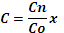 gdzie:C 	– 	liczba punktów przyznanych ofertom w kryterium Cena ofertyCn – 	najniższa cena brutto spośród wszystkich ważnych i nieodrzuconych ofertCo 	– 	cena brutto ocenianej ofertyKryterium nr 2 –  Czas wykonania bloku fundamentowego wraz z posadowieniem i uruchomieniem tokarki  – waga 20%W ww. kryterium oferta z najkrótszym czasem wykonania bloku fundamentowego wraz z posadowieniem i uruchomieniem tokarki liczonym od rozpoczęcia robót budowlanych do czasu uruchomienia maszyny, wyrażonym w dniach kalendarzowych, otrzyma 20 punktów, a pozostałym ofertom zostaną przyznane punkty zgodnie ze wzorem: 20 pkt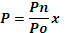 gdzie:P  –  	liczba punktów przyznanych ofertom w kryterium czas wykonania bloku fundamentowego wraz z posadowieniem i uruchomieniem tokarkiPn –  			najkrótszy czas (najmniejsza ilość dni) wykonania bloku fundamentowego wraz z posadowieniem i uruchomieniem tokarki liczonym od rozpoczęcia robót budowlanych do czasu uruchomienia maszyny spośród wszystkich ważnych i nieodrzuconych ofertPo –  	czas wykonania bloku fundamentowego wraz z posadowieniem i uruchomieniem tokarki ocenianej ofertyPrzyznane w poszczególnych kryteriach punkty zostaną zsumowane. Jako najkorzystniejsza (On) zostanie wybrana oferta, która uzyska największa ilość punktów, wyliczoną według następującego wzoru:On = C + PPunkty przyznawane każdej ofercie będą zaokrąglane do dwóch miejsc po przecinku. Jeżeli w przedmiotowym postępowaniu nie będzie można dokonać wyboru najkorzystniejszej oferty ze względu na to, że dwie lub więcej ofert przedstawia taki sam bilans ceny i innych kryteriów oceny ofert, Zamawiający wybierze spośród tych ofert ofertę z niższą ceną.Informacje o formalnościach, jakie powinny zostać dopełnione po wyborze oferty w celu zawarcia umowy w sprawie zamówienia publicznegoWykonawca, którego oferta zostanie wybrana jako najkorzystniejsza, zobowiązany będzie przed podpisaniem umowy do:przesłania Zamawiającemu faksem na nr (22) 755 20 85 informacji niezbędnych do wypełnienia umowy (tj. dane rejestrowe firmy, nazwiska osób odpowiedzialnych za realizację umowy, adresy e-mail i nr telefonów oraz faksu),wskazania osób umocowanych do zawarcia umowy i przedłożenia Zamawiającemu pełnomocnictw, o ile wynikałaby konieczność posiadania pełnomocnictwa,przekazania Zamawiającemu kopii uprawnień osób, które będą odpowiedzialne za realizację przedmiotu zamówienia, pod rygorem nie zawarcia umowy w przypadku ich niedostarczenia,Wykonawca, którego oferta zostanie uznana za najkorzystniejszą nie później niż w dniu zawarcia umowy wniesie zabezpieczenie należytego wykonania umowy, o którym mowa w Rozdziale XIX SIWZ.Wykonywanie przedmiotu zamówienia przy pomocy podwykonawców może się odbywać za zgodą Zamawiającego wyłącznie na zasadach określonych w Tytule XVI Kodeksu cywilnego. W związku z powyższym w przypadku powierzenia robót przez Wykonawcę innym podwykonawcom, Wykonawca zobowiązany jest przedstawić Zamawiającemu projekt umowy do akceptacji (art. 6471 Kc). Jeżeli Zamawiający w terminie 14 dni od przedstawienia mu przez Wykonawcę projektu umowy z podwykonawcą nie zgłosi na piśmie sprzeciwu bądź zastrzeżeń, uważa się, że wyraził zgodę na zawarcie umowy.W przypadku wyboru najkorzystniejszej oferty złożonej przez Wykonawców wspólnie ubiegających się o udzielenie zamówienia, Zamawiający przed podpisaniem umowy w sprawie zamówienia publicznego może zażądać w wyznaczonym przez siebie terminie złożenia umowy regulującej współpracę tych Wykonawców, o której mowa w ust. 7 Rozdziału IX SIWZ, podpisanej przez wszystkich partnerów.Istotne dla stron postanowienia, które zostaną wprowadzone do treści zawieranej umowyUmowa w sprawie zamówienia publicznego zostanie zawarta na warunkach określonych we wzorze umowy, który stanowi Załącznik nr 7 do SIWZ.Zamawiający zawrze umowę o udzielenie przedmiotowego zamówienia w terminie nie krótszym niż 10 dni od dnia przesłania zawiadomienia o wyborze najkorzystniejszej oferty. Zamawiający powiadomi wybranego Wykonawcę o miejscu i terminie podpisania umowy.Zabezpieczenie należytego wykonania umowyPrzed podpisaniem umowy Wykonawca, którego oferta została wybrana jako najkorzystniejsza,  zobowiązany będzie wnieść zabezpieczenie należytego wykonania umowy w wysokości odpowiadającej 5% ceny oferty brutto.Zabezpieczenie należytego wykonania umowy służy pokryciu roszczeń z tytułu niewykonania lub nienależytego wykonania umowy.Wykonawca wniesie zabezpieczenie należytego wykonania umowy nie później niż w dniu zwarcia umowy.Zabezpieczenie należytego wykonania umowy może być wniesione w jednej lub kilku następujących formach:pieniądzu,poręczeniach bankowych lub poręczeniach spółdzielczej kasy oszczędnościowo kredytowej, z tym że poręczenie kasy jest zawsze poręczeniem pieniężnym,gwarancjach bankowych,gwarancjach ubezpieczeniowych,poręczeniach udzielanych przez podmioty, o których mowa w art. 6b ust. 5 pkt. 2 ustawy z dnia 9 listopada 2000 r. o utworzeniu Polskiej Agencji Rozwoju Przedsiębiorczości (Dz. U. z 2007 r. nr 42, poz. 275).Zamawiający nie wyraża zgody na wniesienie zabezpieczenia należytego wykonania umowy w formach określonych w art. 148 ust. 2 ustawy.Zabezpieczenie wnoszone w pieniądzu należy wpłacić przelewem na rachunek bankowy Zamawiającego: Pekao S.A. nr 68 1240 5918 1111 0000 4910 0198.Zamawiający zwróci zabezpieczenie należytego wykonania umowy na zasadach określonych we wzorze umowy, który stanowi Załącznik nr 7 do SIWZ.Pouczenie o środkach ochrony prawnejWykonawcom i innym podmiotom, o których mowa w art. 179 ustawy, którzy mieli lub mają interes w uzyskaniu danego zamówienia oraz ponieśli lub mogą ponieść szkodę w wyniku naruszenia przez Zamawiającego przepisów ustawy, przysługują odpowiednio środki ochrony prawnej, o których mowa w dziale VI ustawy.odwołanie na podstawie art. 180 ust. 1 ustawy przysługuje wyłącznie od niezgodnej z przepisami ustawy czynności Zamawiającego podjętej w postępowaniu o udzielenie zamówienia lub zaniechania czynności, do której Zamawiający jest zobowiązany na podstawie ustawy.Zgodnie z art. 182 ust. 1 ustawy odwołanie wnosi się w terminie 10 dni od przesłania informacji o czynności Zamawiającego stanowiącej podstawę jego wniesienia – jeżeli zostały przesłane w sposób określony w art. 27 ust. 2 ustawy, albo w terminie 15 dni – jeżeli zostały przesłane w inny sposób. Odwołanie wnosi się do Prezesa Krajowej Izby Odwoławczej (art. 180 ust. 4 ustawy);skarga do sądu – zgodnie z art. 198a ust. 1 na orzeczenie Krajowej Izby Odwoławczej stronom oraz uczestnikom postępowania odwoławczego przysługuje skarga do sądu. Skargę wnosi się do sądu okręgowego właściwego dla siedziby albo miejsca zamieszkania zamawiającego (art. 198b ust. 1 ustawy). Skargę wnosi się za pośrednictwem Prezesa Izby w terminie 7 dni od dnia doręczenia orzeczenia Izby (art. 198b ust. 2 ustawy).Zasady i tryb postępowania w zakresie korzystania ze środków ochrony prawnej określone zostały w dziale VI ustawy.Zasady udostępniania dokumentówOferty, opinie biegłych, oświadczenia, zawiadomienia, wnioski, inne dokumenty i informacje składane przez Zamawiającego i Wykonawców oraz umowa w sprawie zamówienia publicznego stanowią załączniki do protokołu postępowania.Protokół  wraz z załącznikami jest jawny. Załączniki do protokołu udostępnia się po dokonaniu wyboru najkorzystniejszej oferty lub unieważnieniu postępowania, z tym że oferty udostępnia się po ich otwarciu.Nie ujawnia się informacji stanowiących tajemnicę przedsiębiorstwa w rozumieniu przepisów o zwalczaniu nieuczciwej konkurencji, jeżeli Wykonawca, nie później niż w terminie składania ofert zastrzegł, że nie mogą być one udostępniane. Wykonawca nie może zastrzec informacji, o których mowa w art. 86 ust. 4 ustawy.Ujawnienie treści protokołu, załączników do protokołu (w tym ofert) odbywać się będzie na wniosek Wykonawcy, wg następujących zasad:udostępnienie protokołu lub załączników może nastąpić poprzez:wgląd w miejscu i czasie wyznaczonym przez Zamawiającego,przesłanie kopii pocztą, faksem lub pocztą elektroniczną, zgodnie z wyborem wskazanym we wniosku,bez zgody Zamawiającego wnioskodawca w trakcie wglądu do protokołu lub załączników nie może samodzielnie kopiować lub utrwalać treści złożonych ofert, za pomocą urządzeń lub innych środków technicznych służących utrwalaniu obrazu,Zamawiający ustali, z uwzględnieniem złożonego w ofercie zastrzeżenia o tajemnicy przedsiębiorstwa, zakres informacji, które mogą zostać udostępnione,Zamawiający wyznaczy czas, miejsce i osobę, w obecności której dokonane zostanie udostępnienie dokumentów,udostępnienie nastąpi w siedzibie Zamawiającego i może mieć miejsce wyłącznie w dni robocze w godzinach od 7:00 do 14:00,jeżeli przesłanie kopii załączników do protokołu, w tym ofert, zgodnie z wyborem wnioskodawcy będzie znacząco utrudnione z przyczyn technicznych, w szczególności ze względu na liczbę dokumentów żądanych do przesłania, Zamawiający poinformuje o tym wnioskodawcę i wskaże sposób i termin ich udostępnienia.Opis części zamówienia, jeżeli Zamawiający dopuszcza składanie ofert częściowychZamawiający nie dopuszcza składania ofert częściowych.Maksymalna liczba Wykonawców, z którymi Zamawiający zawrze umowę ramową, jeżeli Zamawiający przewiduje zawarcie umowy ramowejZamawiający nie przewiduje zawarcia umowy ramowej.Informacja o przewidywanych zamówieniach uzupełniających, o których mowa 
w art. 67 ust. 1 pkt 6 i 7 lub art. 134 ust. 6 pkt 3 i 4, jeżeli Zamawiający przewiduje udzielenie takich zamówieńZamawiający nie przewiduje udzielenia zamówień uzupełniających.Opis sposobu przedstawiania ofert wariantowych oraz minimalne warunki, jakim muszą odpowiadać oferty wariantowe, jeżeli Zamawiający dopuszcza ich składanieZamawiający nie dopuszcza składania ofert wariantowych.Adres poczty elektronicznej lub strony internetowej Zamawiającego, jeżeli Zamawiający dopuszcza porozumiewanie się drogą elektronicznąZamawiający dopuszcza porozumiewanie się drogą elektroniczną.Adres poczty elektronicznej Zamawiającego: techniczny@wkd.com.plAdres strony internetowej Zamawiającego: www.wkd.com.plInformacje dotyczące walut obcych, w jakich mogą być prowadzone rozliczenia między Zamawiającym a Wykonawcą, jeżeli Zamawiający przewiduje rozliczenia w walutach obcychZamawiający nie przewiduje rozliczeń między Zamawiającym a Wykonawcą w walutach obcych.Informacje dotyczące aukcji elektronicznejZamawiający nie przewiduje wyboru najkorzystniejszej oferty z zastosowaniem aukcji elektronicznej.Wysokość zwrotu kosztów udziału w postępowaniu, jeżeli Zamawiający przewiduje ich zwrotZamawiający nie przewiduje zwrotu kosztów udziału w postępowaniu.Zamawiający informuje, że wszelkie koszty związane z przygotowaniem i złożeniem oferty ponosi Wykonawca.Wymagania z art. 29 ust. 4 ustawy PzpZamawiający nie przewiduje zastosowania wymagań, o których mowa w art. 29 ust. 4 ustawy.Postanowienia końcoweZamawiający nie przewiduje udzielania zaliczek na poczet wykonania zamówienia.Przywołane w SIWZ załączniki stanowią jej integralną część.Specyfikację Istotnych Warunków Zamówieniaw imieniu Zamawiającego zatwierdzili:__________________________________  ______________________________		TERMINYskładanie ofert do dnia 19.02.2014 r. do godz. 10:00otwarcie ofert dnia    19.02.2014 r. godz. 10:30wadium 30 000,00 PLNLp.KryteriumWaga%1.C – Cena oferty80%2.P – Czas wykonania bloku fundamentowego wraz z posadowieniem i uruchomieniem tokarki20%